315/20Mineral Titles Act 2010NOTICE OF LAND CEASING TO BE A MINERAL TITLE AREAMineral Titles Act 2010NOTICE OF LAND CEASING TO BE A MINERAL TITLE AREATitle Type and Number:Extractive Mineral Exploration Licence 31826Area Ceased on:12 September 2020Area:4 Blocks, 9.47 km²Locality:NOONAMAHName of Applicant(s)/Holder(s):100% RUSCA ENVIRONMENTAL SOLUTIONS PTY LTD [ACN. 612 642 458]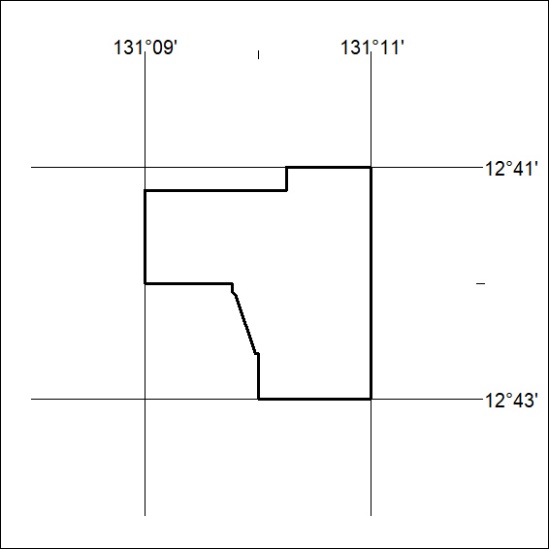 